                                                                       И.о. председателя  регионального отделения Общероссийскойобщественно-государственной детско-юношеской организации «Российское движение школьников»в Республике АлтайШнейдер Е.П.Уважаемая Елена Петровна!Прошу Вас согласовать создание первичного отделения на базе муниципального бюджетного общеобразовательного учреждения «Паспартинская средняя общеобразовательная школа имени А.Г. Калкина»    полное наименование организации, где планируется создание первичного отделенияи утвердить кандидатуру на должность Председателя первичного отделения - Топчину Елену Ивановну,                                                                       ФИО полностью заместителя директора по воспитательной работе                                                                             должностьУчредительное собрание первичного отделения планируется провести 21.01.2020г.                                                                                                                                                                                                                                 датапо адресу: 649741, Республика Алтай, Улаганский район, с. Паспарта, ул.И.И. Куюкова 62.Руководитель организации                                                            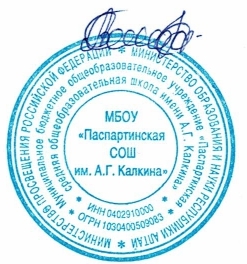        А.В. Байжигитов         